+7 495 419 18 17                                                                 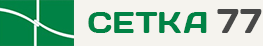 www.setka77.ruБЛАНК ЗАКАЗАСЕТКА ГЛАЗИРОВОЧНАЯПросим вас выбрать тип сетки и вариант исполнения, на чертеже указать все размеры изделия и отправить запрос на изготовление на электронную почту setka@setka77.ru Сетка глазировочная Тип 11, Вид 1Укажите размеры на чертежe, мм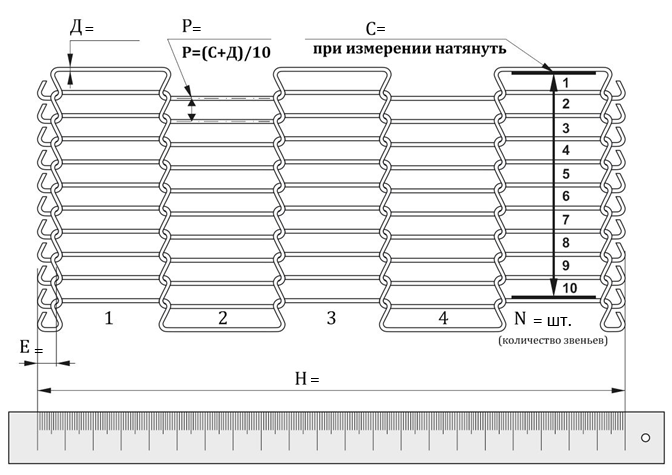 Сетка глазировочная Тип 11, Вид 2Укажите размеры на чертежe, мм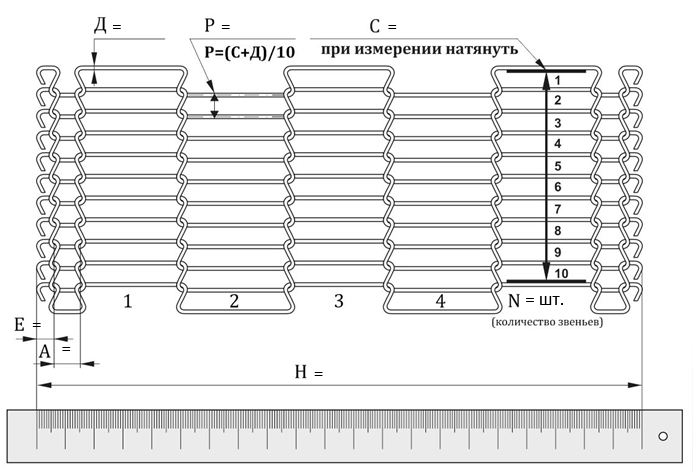 Сетка глазировочная Тип 11, Вид 3Укажите размеры на чертежe, мм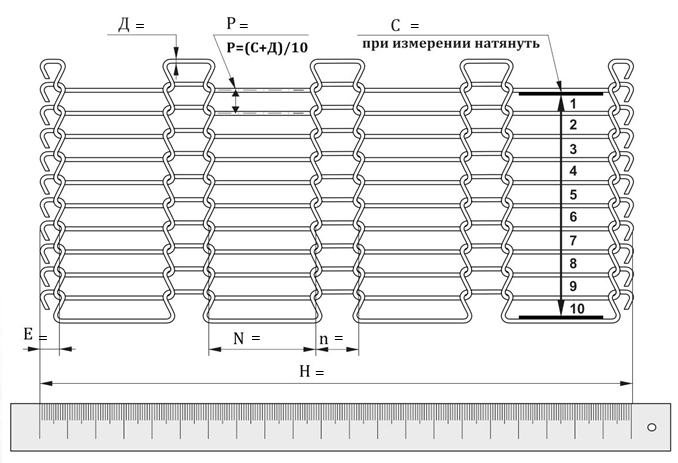 ПРИМЕРЫ ЗАМЕРА СУЩЕСТВУЮЩЕГО ПОЛОТНА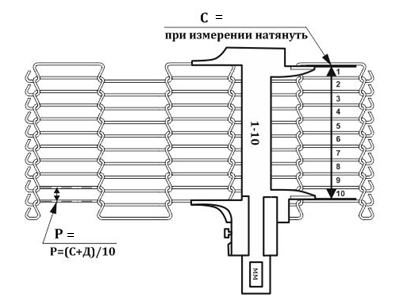 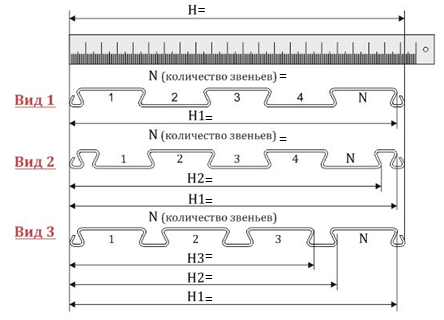 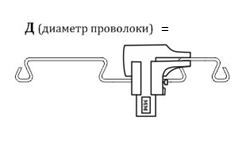 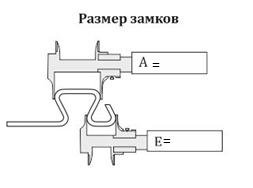 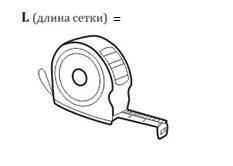 РАЗМЕРЫ СЕТКИ ГЛАЗИРОВОЧНОЙМАРОЧНИК СТАЛЕЙ Название организацииАдрес доставкиКонтактное лицоТелефонE-mailМатериалТип сетки и вариант исполненияДлина сетки, ммОсновные параметрыРазмеры, ммД, диаметр проволоки1,0; 1,2; 1,4; 1,6; 2,0; 2,35; 2,5; 2,8Р, шаг сетки по центрам3,5…13С, размер десяти звеньевL, длинаот 500 и не ограниченоH, ширинаот 80 до 3000N, количество звеньевE, размер замка (ширина)Материал Температура применения, ◦СПрименениеСталь 3от 20 до 300Черная сталь обладает магнитными свойствами.65Гот 20 до 300Конструкционная рессорно-пружинная сталь.Св08Г2Сот 20 до 400Черная сталь, более высокого качества, хорошо свариваемая.AISI 304 (08Х18Н10)от -20 до 800 Является кислотостойкой и выдерживает краткосрочное поднятие температуры до 900 °С. Устойчива к воздействию разнообразных химических веществ. Легко поддается сварке, показывает высокие характеристики коррозийной стойкости в агрессивных средах. AISI 321 (12Х18Н10Т)от -20 до 800Жаростойкая, жаропрочная сталь. Неустойчива в серосодержащих средах, не имеет ярко выраженных магнитных свойств, а также не подвергается закалке. Х20Н80от -20 до 1000 Обладает высокой жаростойкостью в окислительной атмосфере. Сталь с большим содержанием хрома и никеля. Отличная стойкость в восстановительных и прочих серосодержащих средах. Х20Н80-Нот -20 до 1390Сплав прецизионный с высоким электрическим сопротивлением, трудно свариваемая, для нагревателей с предельной рабочей  температурой 1200 градусов промышленных электропечей и различных электронагревательных устройств.